IEEE P802.11
Wireless LANsAbstractThis submission proposes a resolution for 4 CIDs: CID 4292, 5534, 7553 and 7828Revisions:Rev 0: Initial version of the document. CID 4292, 5534, 7828 and 7553Background for 7553 (P82L3 in 11be D1.1)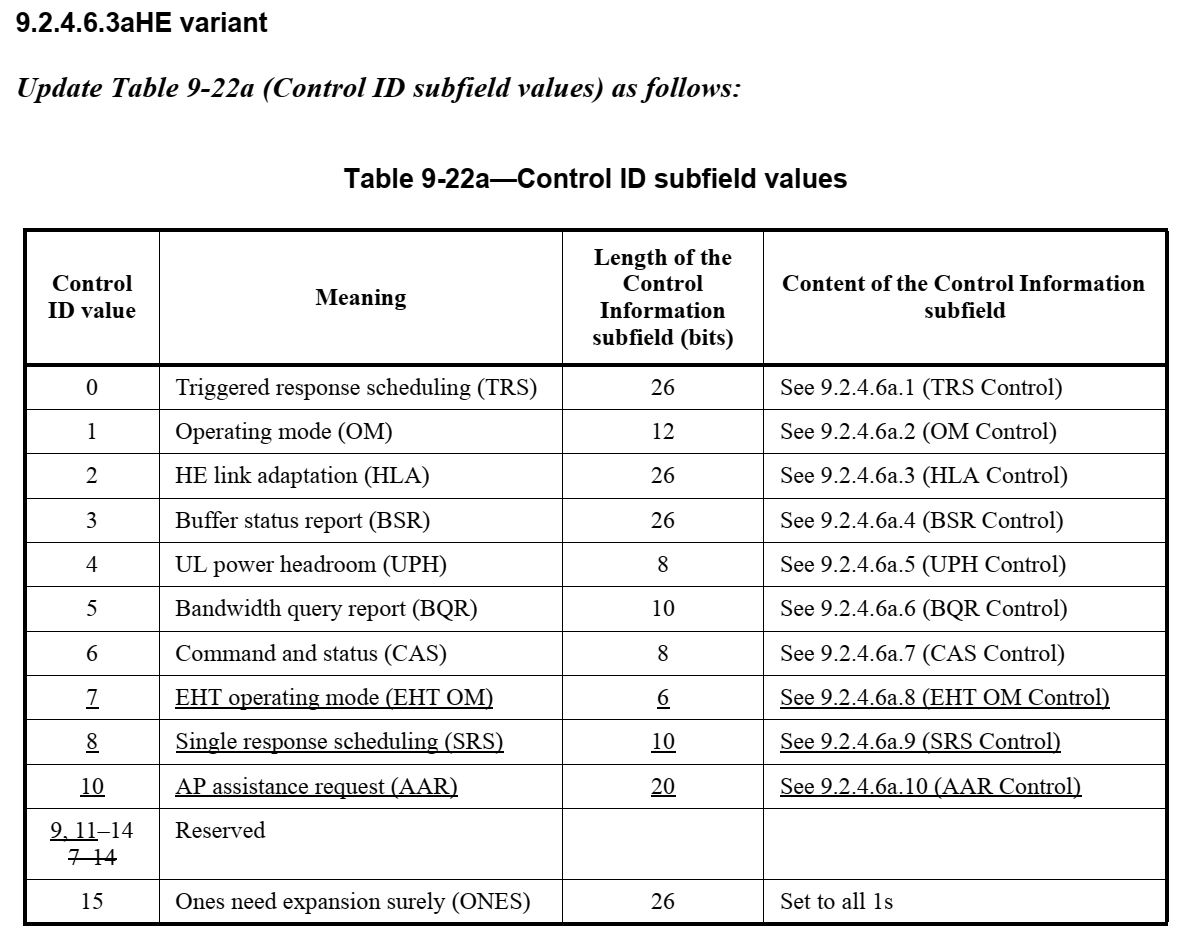 Proposed Resolution:Instructions to the editor, please newly add the section 9.2.4.1.3 (Type and Subtype subfields) in P81L12 of P802.11be D1.1 by changing the section in P85L12 of P802.11ax D8.0 as follows:9.2.4.1.3 Type and Subtype subfieldsChange Table 9-1 (Valid type and subtype combinations) as follows:Table 9-1 – Valid type and subtype combinationsInstructions to the editor, please newly add the section 9.2.4.5.4(Ack Policy Indicator subfield) and 9.2.4.5.6 (Queue Size subfield) in P81L58 of P802.11be D1.1 by changing the sections in P87L7 of P802.11ax D8.0 as follows:9.2.4.5 QoS Control field9.2.4.5.4 Ack Policy Indicator subfieldChange Table 9-13 (Ack policy) as follows (only relevant rows shown):Table 9-13 – Ack policy9.2.4.5.6 Queue Size subfieldReplace 9.2.4.5.6 with the following:The Queue Size subfield is an 8-bit field that indicates the amount of buffered traffic for a given TC or TS at the non-AP non-HE STA sending the frame that contains this subfield and the amount of buffered traffic for a given TC or TS at the non-AP HE STA for transmission to the HE STA identified by the receiver address of the frame that contains this subfield. The Queue Size subfield is present in QoS Data frames with bit 4 of the QoS Control field set to 1 sent by a non-AP STAs and in QoS Null frames with bit 4 of the QoS Control field set to 1 sent by a non-AP HE STA. The AP might use information contained in the Queue Size subfield to determine the TXOP duration assigned to the STA or to determine the UL resources assigned to the non-AP HE STA (see 26.5.2 (UL MU operation)).TGbe CC36 Comment Resolutions for 9.2.4 Frame fieldsDate:  2021-09-14Author(s):NameAffiliationAddressPhoneEmailJinyoung ChunLG Electronics19, Yangjae-daero 11gil, Seocho-gu, Seoul 137-130, Korea jiny.chun@lge.com Dongguk LimLG Electronics19, Yangjae-daero 11gil, Seocho-gu, Seoul 137-130, Korea dongguk.lim@lge.comEunsung ParkLG Electronics19, Yangjae-daero 11gil, Seocho-gu, Seoul 137-130, Korea esung.park@lge.comInsun JangLG Electronics19, Yangjae-daero 11gil, Seocho-gu, Seoul 137-130, Korea insun.jang@lge.comJinsoo ChoiLG Electronics19, Yangjae-daero 11gil, Seocho-gu, Seoul 137-130, Korea js.choi@lge.comJunghoon SuhHuaweiJunghoon.Suh@huawei.comAlfred AsterjadhiQualcommasterjadhi@gmail.comCIDClausePP.LLCommentProposed ChangeResolution42929.2.40.00Several instances need to be updated within this subclause (add appropriate EHT terms wherever necessary) (references relative to TGax 8.0). Also please ensure that amendments are done to keep this subclause consistent with the features defined in clause 35.As in comment.RevisedAgree with the commentor and add appropriate EHT terms in the related sections as follows.Instructions to the editor:Please make the changes shown in 11-21/1251r0.55349.2.4.1.1071.08Modify the text to apply to EHT STA, too9.2.4.1.10 +HTC subfield
Change as follows:

It is set to 1 in a QoS Data, QoS Null, or Management frame transmitted by an HE/EHT STA to another HE/EHT STA to indicate that the frame contains an HT Control fieldRejectedEHT STA is an HE STA, so that is already covered78289.2.471.07Expand the Ack policy clarification from HE to EHT operation.As commented.RevisedAgree and modify the text.Instructions to the editor:Please make the changes shown in 11-21/1251r0.75539.2.4.6.3a71.12Now this variant also covers the EHT features.Change HE variant to HE/EHT variant or HE and beyond variant throughout the draft.RejectedAs commenter said, this variant also covers the EHT features. But although we don’t change the name, HE STA supports HE variants of 11ax draft and EHT STA supports HE variants of 11be draft as well as 11ax draft. Also it causes lots of changes of the related sections without any technical issues. (For example, 9.2.4.6 (HT Control field), 9.4.2.199 (TWT element), 9.4.2.248.2 (HE MAC Capabilities Information field), 10.8 (HT Control field operation), 26.13 (Link adaptation using the HLA Control subfield)). So it’s better to keep the name.Type valueB3 B2Type descriptionSubtype valueB7 B6 B5 B4Subtype description01Control0000-0001Reserved01Control0010Trigger01Control0101 NDP AnnouncementAck policyBits in QoS Control fieldBits in QoS Control fieldOther conditionsMeaningAck policyBit 0Bit 1Other conditionsMeaningNo Explicit Acknowledg ment01Bit 6 of the Frame Control field (see 9.2.4.1.3 (Type and Subtype subfields)) is equal to 1 and the frame is not carried in an HE MU PPDU, HE SU PPDU, or HE ER SU PPDU that contains a frame that solicits a response in an  HE TB PPDUThere might be a response frame to the frame that is received, but it is neither the Ack frame nor any Data frame of subtype +CF-Ack. This ack policy is used for QoS CF-Poll and QoS CF Ack +CF-Poll Data frames. NOTE—Bit 6 of the Frame Control field (see 9.2.4.1.3 (Type and Subtype subfields)) indicates the absence of a Frame Body field in a QoS Data frame. When equal to 1, the QoS Data frame contains no Frame Body field, and any response is generated in response to a QoS CF-Poll or QoS CF-Ack +CF-Poll frame, but does not signify an acknowledgment of data.PSMP Ack01Bit 6 of the Frame Control field (see 9.2.4.1.3 (Type and Subtype subfields)) is equal to 0 and the frame is not carried in an HE MU PPDU, HE SU PPDU, or HE ER SU PPDU that contains a frame that solicits a response in an HE TB PPDUThe acknowledgment for a frame indicating PSMP Ack when it appears in a PSMP downlink transmission time (PSMP-DTT) is to be received in a later PSMP uplink transmission time (PSMP-UTT).The acknowledgment for a frame indicating PSMP Ack when it appears in a PSMP-UTT is to be received in a later PSMP-DTT. See 10.30.2.7 (PSMP acknowledgment rules).HETP Ack01The frame is carried in an HE MU PPDU, HE SU PPDU, or HE ER SU PPDU that contains a frame that solicits a response in an HE TB PPDUThe addressed recipient returns an Ack, Compressed BlockAck, or Multi-STA BlockAck frame carried in an HE TB PPDU a SIFS after the PPDU, subject to reception of a triggering frame in the PPDU, as defined in 10.3.2.13.2 (Acknowledgment procedure for DL MU PPDU in MU format) 26.5.2 (UL MU operation).